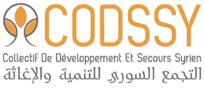 Formulaire de demande d’adhésion au CODSSYFORMULAIRE À REMPLIR ET ENVOYER À info@codssy.orgInformations générales Nom de l’association : Date du début d’activité :  Adresse : E-mail : Site web et réseaux sociaux : Numéro de téléphone : Administration Nom du/de la président(e) : Date de publication au Journal Officiel : Nombre des membres du conseil d’administration : Représentant(e) au CODSSY : -  Nom -  Fonction au sein de l’association -  E-mail -  Numéro de téléphone Est-ce que l’association est : Reconnue d’intérêt général ? Habilitée à éditer des reçus fiscaux ? Enregistrée dans d’autres pays ? si oui, où ? Activité Mission et objectifs : Domaines d’intervention :  Pays d’intervention : Présentation (à joindre) Présentation en moins de 50 mots Présentation libre (facultatif) Note d’intention Veuillez expliquer pourquoi votre association souhaite rejoindre le CODSSY et ce que vous attendez de nous. Cela nous aidera à nous adapter à vos besoins. _____________________________________CODSSY23 rue Greneta, 75002 Paris Siret : 793 267 105 00021info@codssy.org / www.CODSSY.org